Srdce na správném místě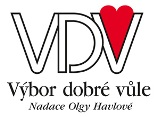 & AUTOŠKOLA Lenka ProkopováCena zahrnuje zapůjčení učebnice a interaktivní výukové CD. Kurz lze hradit na splátky bez navýšení, tzn. záloha při zahájení 3000 Kč a zbytek individuálně doplatit do ukončení kurzu.Teoretická výuka probíhá na učebně autoškoly v objektu Fakultativní základní a střední školy pro sluchově postižené Univerzity Karlovy v Praze Radlicích, cca.  od metra Radlická. V případě většího počtu zájemců z jedné školy lze provádět výuku i na dané škole (cca.  více).Doba trvání kurzu je cca. 6-7 týdnu. Lze zvolit i individuální dobu trvaní kurzu dle domluvy.Více informací o projektu: www.autoskola-prokopova.cztel. číslo: 734 404 394